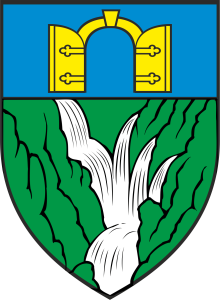 AKTI OPĆINSKOG VIJEĆA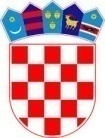 	         REPUBLIKA HRVATSKA          SPLITSKO-DALMATINSKA ŽUPANIJA                       OPĆINA  ZADVARJE                       OPĆINSKO VIJEĆEKlasa : 021-01/19-01/03UrBroj:2155/04-01-19-2Zadvarje , 25.04.2019.  Sukladno članku 31. Statuta Općine Zadvarje („Službeni glasnik „ br.03/09. i 02/10.) , na  12. sjednici Općinskog vijeća  Općine Zadvarje održanoj dana 25.04.2019. godine  je  donesena                                                		Odluka			      o verifikaciji zapisnika sa 11 sjednice općinskog vijeća1.Verificira se zapisnik sa 11.sjednice općinskog vijeća.2.Ova Odluka   stupa na snagu osmog dana od dana objave u „Službenom glasniku Općine Zadvarje“.                                                                                                                  Predsjednik                                                                                                                  Općinskog vijeća                                                                                                                  Toni Popović         REPUBLIKA HRVATSKA          SPLITSKO-DALMATINSKA ŽUPANIJA                       OPĆINA  ZADVARJE                       OPĆINSKO VIJEĆEKlasa : 021-01/19-01/03UrBroj:2155/04-01-19-6Zadvarje , 25.04.2019.  Sukladno članku 31. Statuta Općine Zadvarje („Službeni glasnik „ br.03/09. i 02/10.) , na  12. sjednici Općinskog vijeća  Općine Zadvarje održanoj dana 25.04.2019. godine  je  donesena                                                		Odluka			      o raspisivanju javnog poziva za			     prikupljanja ponuda za održavanje			    javne rasvjete na području općine Zadvarje1.U skladu sa Zakonom o komunalnom gospodarstvu odobrava se raspisivanje javnog poziva za prikupljanje ponuda za održavanje javne rasvjete na području općine Zadvarje.2.Ova Odluka   stupa na snagu osmog dana od dana objave u „Službenom glasniku Općine Zadvarje“.                                                                                                                  Predsjednik                                                                                                                  Općinskog vijeća                                                                                                                  Toni PopovićREPUBLIKA HRVATSKA          SPLITSKO-DALMATINSKA ŽUPANIJA                       OPĆINA  ZADVARJE                       OPĆINSKO VIJEĆEKlasa : 021-01/19-01/03UrBroj:2155/04-01-19-3Zadvarje , 25.04.2019.  Sukladno članku 31. Statuta Općine Zadvarje („Službeni glasnik „ br.03/09. i 02/10.) , na  12. sjednici Općinskog vijeća  Općine Zadvarje održanoj dana 25.04.2019. godine  je  donesena                                                		Odluka			      o izvješću načelnika o svom radu za				period od VII-XII/20181.Usvaja se izvješće načelnika o svom radu za period od VII-XII/20182.Ova Odluka   stupa na snagu osmog dana od dana objave u „Službenom glasniku Općine Zadvarje“.                                                                                                                  Predsjednik                                                                                                                  Općinskog vijeća                                                                                                                  Toni PopovićREPUBLIKA HRVATSKA          SPLITSKO-DALMATINSKA ŽUPANIJA                       OPĆINA  ZADVARJE                       OPĆINSKO VIJEĆEKlasa : 021-01/19-01/03UrBroj:2155/04-01-19-7Zadvarje , 25.04.2019.  Sukladno članku 31. Statuta Općine Zadvarje („Službeni glasnik „ br.03/09. i 02/10.) , na  12. sjednici Općinskog vijeća  Općine Zadvarje održanoj dana 25.04.2019. godine  je  donesena                                                		Odluka			      O proglašenju komunalne infrastrukture javnim 				dobrom u općoj uporabi1.Sukladno stupanju na snagu Zakona o komunalnom gospodarstvu (NN broj :68/18,NN 110/18) UTVRĐUJE se sukladno čl.62 Zakona da je slijedeća komunalna infrastruktura javno dobro u općoj uporabi na području općine Zadvarje:- Pazar na dijelu čestice zem.6668/1 k.o. Žeževica-trg Obor čest.zgr.80 i 81 k.o. Žeževica-groblje sv.Ante-mrtvačnica na groblju sv.Ante izgrađena na čestici zem.1230/1 ,6634k.o. Žeževica-zgrada javne namjene u okviru tržnice izgrađene na čestici zem.6668/31,673 k.o. Žeževica-gospodarska zona Zadvarje izgrađena na čestici662/50 u površini od 1 ha,56a,20m2,661/46 u površini od 15ha,12 a03 m2,1243/3 k.o. Žeževica u površini od 10ha,04a i 58 m2-zgrada društvenog doma,Šetnica na dijelu čest.zem.1487/6,1487/7,1487/2 k.o. Katuni i dio čest.zem.6668/1 k.o. Žeževica-dječje igralište na dijelu čestice 6668/1 k.o. Žeževica-hortikukularni okoliš oko zgade sa dječjim vrtićem-nerazvrstane ceste na području općine Zadvarje uključene u registar nerazvrstanih cesta.2.Ova Odluka   stupa na snagu osmog dana od dana objave u „Službenom glasniku Općine Zadvarje“.                                                                                                                  Predsjednik                                                                                                                  Općinskog vijeća                                                                                                                  Toni PopovićREPUBLIKA HRVATSKA          SPLITSKO-DALMATINSKA ŽUPANIJA                       OPĆINA  ZADVARJE                       OPĆINSKO VIJEĆEKlasa : 021-01/19-01/03UrBroj:2155/04-01-19-8Zadvarje , 25.04.2019.  Sukladno članku 31. Statuta Općine Zadvarje („Službeni glasnik „ br.03/09. i 02/10.) , na  12. sjednici Općinskog vijeća  Općine Zadvarje održanoj dana 25.04.2019. godine  je  donesena                                                		Odluka			      O potvrđivanju visine komunalnog doprinosa1.U skladu sa Zakonom o komunalnom gospodarstvu potvrđuje se egzistiranje trenutno važećih odluka o komunalnom doprinosu koje su se primjenjivale na dan stupanja na snagu Zakona o komunalnom gospodarstvu (NN 68/18,110/18 ) - KLASA:363-05/12-01/2 urbroj:2155/04-01-14-19/1 od 25.srpnja 2014 godine-KLASA:363-05/13-01/02 urbroj:2155/04-01-13-21/02 od 17.4.2013-KLASA:363-05/12-01/02  urbroj:2155/0401-12-19/10 od 08.12.2012 da i dalje ostaju na snazi.2.Ova Odluka   stupa na snagu osmog dana od dana objave u „Službenom glasniku Općine Zadvarje“.                                                                                                                  Predsjednik                                                                                                                  Općinskog vijeća                                                                                                                  Toni PopovićREPUBLIKA HRVATSKA          SPLITSKO-DALMATINSKA ŽUPANIJA                       OPĆINA  ZADVARJE                       OPĆINSKO VIJEĆEKlasa : 021-01/19-01/03UrBroj:2155/04-01-19-10Zadvarje , 25.04.2019.  Sukladno članku 31. Statuta Općine Zadvarje („Službeni glasnik „ br.03/09. i 02/10.) , na  12. sjednici Općinskog vijeća  Općine Zadvarje održanoj dana 25.04.2019. godine  je  donesena                                                		Odluka			      O isplati donacije Udruzi NK POLJIČANIN 19211.Odobrava se isplata iznosa od 500,00 kuna po zamolbi Udruzi NK POLJIČANIN 1921. 2.Isplatu iz toč.1 ove Odluke izvršiti će se na IBAN:HR2407000-11006430163.Ova Odluka   stupa na snagu osmog dana od dana objave u „Službenom glasniku Općine Zadvarje“.                                                                                                                  Predsjednik                                                                                                                  Općinskog vijeća                                                                                                                  Toni Popović	         REPUBLIKA HRVATSKA          SPLITSKO-DALMATINSKA ŽUPANIJA                       OPĆINA  ZADVARJE                       OPĆINSKO VIJEĆEKlasa : 021-01/19-01/03UrBroj:2155/04-01-19-9Zadvarje , 25.04.2019.  Sukladno članku 31. Statuta Općine Zadvarje („Službeni glasnik „ br.03/09. i 02/10.) , na  12. sjednici Općinskog vijeća  Općine Zadvarje održanoj dana 25.04.2019. godine  je  donesena                                                		Odluka			      O isplati donacije Dijabetičkom društvu Omiš1.Odobrava se isplata iznosa od 500,00 kuna po zamolbi Dijabetičkom društvu Omiš. 2.Isplatu iz toč.1 ove Odluke izvršiti će se na IBAN:HR0324070001100571311 3.Ova Odluka   stupa na snagu osmog dana od dana objave u „Službenom glasniku Općine Zadvarje“.REPUBLIKA HRVATSKA          SPLITSKO-DALMATINSKA ŽUPANIJA                       OPĆINA  ZADVARJE                       OPĆINSKO VIJEĆEKlasa : 021-01/19-01/03UrBroj:2155/04-01-19-5Zadvarje , 25.04.2019                                                                                                                                                                                                                        Sukladno članku 31. Statuta Općine Zadvarje („Službeni glasnik „ br.03/09. i 02/10.) , na  12. sjednici Općinskog vijeća  Općine Zadvarje održanoj dana 25.04.2019. godine  je  donesena                                                		Odluka			      o osnivanju vlastitog komunalnog pogona				općine Zadvarje1.Odobrava se osnivanje Vlastitog komunalnog pogona općine Zadvarje2.Ova Odluka   stupa na snagu osmog dana od dana objave u „Službenom glasniku Općine Zadvarje“.                                                                                                                  Predsjednik                                                                                                                  Općinskog vijeća                                                                                                                  Toni PopovićREPUBLIKA HRVATSKAOPĆINA ZADVARJEOPĆINSKO VIJEĆEKLASA: 021-05/19-01/1URBROJ: 2135-03-01/19-5Zadvarje,25.04.2019Na temelju članka 40, stavka 2, članka 41, članka 42. Zakona o komunalnom gospodarstvu („Narodne novine“ br. 68/18.) te članka 33. Statuta Općine  Zadvarje („Službeni glasnik Općine Zadvarje “ br. 3/13.), Općinsko vijeće Općine  Zadvarje na svojoj12.sjednici, održanoj dana 25.04.2019. godine, donijelo je sljedećuODLUKUo osnivanju vlastitog pogona za obavljanje komunalnihdjelatnostiČlanak 1.Osniva se Vlastiti pogon za obavljanje komunalnih djelatnosti kao ustrojstvena jedinica Jedinstvenog upravnog odjela Općine  Zadvarje (u daljnjem tekstu: Vlastiti pogon).Članak 2.Ovom Odlukom o osnivanju vlastitog pogona za obavljanje komunalnih djelatnosti utvrđuju se odredbe o:1.komunalnim djelatnostima koje će vlastiti pogon obavljati,2.području na kojem se obavljaju komunalne djelatnosti,3.unutarnjem ustrojstvu, organiziranju poslova i poslovodstva vlastitog pogona,4.sredstvima koja su potrebna za početak rada vlastitog pogona te načinu njihovog pribavljanja ili osiguranja,5.aktima poslovanja u vlastitog pogona,6.iskazivanje učinka poslovanja,7.ograničenjima glede stjecanja, opterećivanja i otuđivanja nekretnina i druge vrste posebne imovine Općine Zadvarje na kojoj se odvija poslovanje vlastitog pogona,8.načinu nadzora poslovanja vlastitog pogona od strane Općine Zadvarje9.imenovanju i razrješenju upravitelja vlastitog pogona,10.ukidanju vlastitog pogona.Članak 3.Vlastiti pogon je samostalan u obavljanju komunalnih djelatnosti.Upravitelj vlastitog pogona koji je osnovan kao organizacijska jedinica Jedinstvenog upravnog odjela ,a do izbora upravitelja pogonom  upravlja načelnik.Članak 4.Vlastiti pogon obavlja komunalne djelatnosti kojima se osigurava održavanje komunalne infrastrukture i uslužne komunalne djelatnosti.Vlastiti pogon će obavljati slijedeće komunalne djelatnosti:1.održavanje javnih površina na kojima nije dopušten promet motornim vozilima;2.održavanje građevina javne odvodnje oborinskih voda;3.održavanje javnih zelenih površina;4.održavanje građevina, uređaja i predmeta javne namjene;5.održavanje groblja,6.održavanje čistoće javnih površina,7.održavanje nerazvrstanih cesta na području općine Zadvarje8.usluge ukopa pokojnika unutar groblja,9.usluga košenja trave,10.usluga usisavanja površina,11.usluga iskopa kanala do 0,40 m³/m¹,12.usluga iskopa kanala iznad 0,40 m³/m¹,13.usluga čišćenja snijega,14.usluga prijevoza.15.održavanje tržnica16.naplata parkinga17.naplata zakupa javnih površinaPod održavanjem nerazvrstanih cesta na području općine Zadvarje koje obavlja vlastiti komu- nalni pogon podrazumijeva se košnja bankina na nerazvrstanim cestama, održavanje cesta u zimskim uvjetima, čišćenje cesta nakon zimske službe te svi poslovi koji nisu ugovorom pov- jereni pravnim i fizičkim osobama na području općine Zadvarje.Članak 5.Ukoliko Općina posebnom odlukom povjeri obavljanje pojedinih komunalnih djelatnosti iz članka 4. ove Odluke drugim pravnim ili fizičkim osobama, vlastiti pogon neće obavljati te djelatnosti za vrijeme dok su iste povjerene drugoj pravnoj ili fizičkoj osobi.Članak 6.Vlastiti pogon može komunalne djelatnosti iz članka 3. Ove Odluke obavljati i na području drugih jedinica lokalne samouprave na temelju pisanog ugovora kojeg sklapa Općinski načelnik.Članak 7.Vlastiti pogon nema svojstvo pravne osobe te njegovom djelatnošću i poslovanjem prava i obveze stječe Općina Zadvarje.Članak 8.Upravitelj pogona organizira i vodi rad vlastitog pogona te odgovora općinskom načelniku za materijalno i financijsko poslovanje kao i za zakonitosti rada vlastitog pogona.Upravitelj pogona samo na temelju ovlasti općinskog načelnika sklapa ugovore s drugim fizičkim ili pravnim osobama.Upravitelj vlastitog pogona:-organizira i vodi rad vlastitog pogona,-na temelju ovlasti Općinskog načelnika sklapa ugovore s drugim fizičkim i pravnim osobama,-odgovoran je Općinskom načelniku za materijalno i financijsko poslovanje vlastitog pogona i za zakonitost rada.Članak 9.Pravne, financijsko-računovodstvene, administrativno-tehničke i opće poslove za vlastiti pogon obavljati će jedinstveni upravni odjel Općine Zadvarje.Članak 10.Vlastitom komunalnom pogonu se povjerava vršenje javnih ovlasti u obavljanju komunalnih djelatnosti, koje javne ovlasti u okviru obavljanja komunalne djelatnosti obuhvaćaju rješavanje u pojedinačnim upravnim stvarima o pravima i obvezama fizičkih i pravnih osoba.Za rješavanje drugih pitanja koja se odnose na rad i poslovanje vlastitog pogona nadležan je Općinski načelnik Općine Zadvarje.Članak 11.Upravitelj Vlastitog pogona donosi godišnji plan rada uz prethodnu suglasnost općinskog načelnika.Upravitelj vlastitog pogona dužan je podnijeti izvješće o radu pogona s financijskim pokazateljima Općinskom načelniku kada on to zatraži, a najmanje dva puta godišnje.Članak 12.Sredstva za početak rada vlastitog pogona osiguravaju se u Proračunu Općine Zadvarje Sredstva za daljnji rad vlastitog pogona osiguravat će se u Proračunu Općine Zadvarje na temelju Programa rada i financijskog plana kojeg po suglasnosti donosi upravitelj vlastitog pogona.Sredstva za rad i obavljanje komunalnih djelatnosti koje obavlja vlastiti pogon, osiguravaju se iz:-cijene komunalne usluge,-komunalne naknade,-proračuna Općine Zadvarje  i-donacije i drugih zakonom dopuštenih izvora.Članak 13.Imovina u vlasništvu Općine Zadvarje, na kojoj i kojom svoju djelatnost obavlja vlastiti pogon ne može se opterećivati niti otuđiti bez suglasnosti Općinskog načelnika Općine Zadvarje.Članak 14.Unutarnje ustrojstvo vlastitog pogona urediti će se Pravilnikom o poslovanju vlastitog pogona, kojeg donosi Općinsko vijeće.Općinski načelnik će donijeti i sve ostale akte potrebne za poslovanje i rad vlastitog pogona.Članak 15.Nadzor nad radom vlastitog pogona obavlja Općinski načelnik Općine Zadvarje.Članak 16.Odluku o ukidanju vlastitog pogona donosi Općinsko vijeće Općine ZadvarjeČlanak 17.Ova Odluka stupa na snagu osmog dana nakon objave u Službenom glasniku općine Zadvarje a primjenjuje se od 1.1.2020Predsjednik Općinskog vijećaToni PopovićSADRŽAJ :AKTI  :  Općinsko vijeće